When you apply for an incentive through the Energy Solutions for Business program at Jersey Central Power & Light, you have the option of splitting the approved incentive amount into two payment checks. When you complete and submit this form, you can assign any percentage of the approved incentive to be paid directly to the third party listed in the authorization box below. Please note the following:This form is applicable to the Jersey Central Power & Light Energy Solution for Business program; each application must submit separate authorization.Customers must authorize the payment of any incentives to a non-participant (any third party). Without the customer’s consent, an incentive check will not be issued to a third party.Submission of this form will override any third-party authorization entered through the online application portal form (OLA).This authorization may be cancelled or changed by the customer prior to final application approval by providing written notice to the program. Changes and cancellations will result in a confirmation email to both the customer and the third party.A W-9 form, with a handwritten signature, is required for all parties designated to receive incentives. No portion of an approved incentive will be paid to either party until the program receives all required documentation.Costs of these programs may be recovered through customer rates in accordance with New Jersey law. For a complete list of commercial, industrial, residential, and low-income energy efficiency programs, please visit https://www.firstenergycorp.com/save_energy/save_energy_new_jersey/for_your_business_nj.html.By participating in these energy efficiency and peak demand reduction programs, customers agree to allow their utility to retain ownership of all Capacity Rights which refers to the demand reduction associated with any energy efficiency and peak demand reduction measure for which incentives were provided by the Company. Your utility will aggregate these energy efficiency demand reduction attributes into the PJM capacity market with proceeds being used to offset the program costs.FirstEnergy's New Jersey utility, their parents, subsidiaries, employees, affiliates, and agents assume no responsibility for the performance of the equipment or equipment warranty, the quality of the work, labor and/or materials supplied, and/or the acts or omissions of any contractor.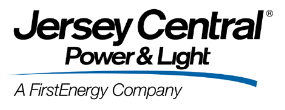 Project Number/Related OLA:Account Number (Required):Applicant Company Name (Required):Applicant Company Name (Required):AUTHORIZATION FOR SPLIT INCENTIVE PAYMENT TO THIRD PARTYPlease note that the percentage of the incentive payment indicated below will be paid to 
the third party listed below,  as authorized by the participant.AUTHORIZATION FOR SPLIT INCENTIVE PAYMENT TO THIRD PARTYPlease note that the percentage of the incentive payment indicated below will be paid to 
the third party listed below,  as authorized by the participant.AUTHORIZATION FOR SPLIT INCENTIVE PAYMENT TO THIRD PARTYPlease note that the percentage of the incentive payment indicated below will be paid to 
the third party listed below,  as authorized by the participant.AUTHORIZATION FOR SPLIT INCENTIVE PAYMENT TO THIRD PARTYPlease note that the percentage of the incentive payment indicated below will be paid to 
the third party listed below,  as authorized by the participant.AUTHORIZATION FOR SPLIT INCENTIVE PAYMENT TO THIRD PARTYPlease note that the percentage of the incentive payment indicated below will be paid to 
the third party listed below,  as authorized by the participant.AUTHORIZATION FOR SPLIT INCENTIVE PAYMENT TO THIRD PARTYPlease note that the percentage of the incentive payment indicated below will be paid to 
the third party listed below,  as authorized by the participant.Payable To:Payable To:Representative Contact:Representative Contact:Representative Contact:Representative Contact:Mailing Address:City:City:State:State:Zip:Phone:Email Address:Email Address:Email Address:Tax ID (SSN/FEIN):Tax ID (SSN/FEIN):By signing, I certify that I have read, understand, and agree to the terms and conditions listed on the program website (Project number and related OLA referenced above) and I am authorized to sign on behalf of the participant. I hereby release the payment of a portion of the approved incentive to the third party listed.By signing, I certify that I have read, understand, and agree to the terms and conditions listed on the program website (Project number and related OLA referenced above) and I am authorized to sign on behalf of the participant. I hereby release the payment of a portion of the approved incentive to the third party listed.By signing, I certify that I have read, understand, and agree to the terms and conditions listed on the program website (Project number and related OLA referenced above) and I am authorized to sign on behalf of the participant. I hereby release the payment of a portion of the approved incentive to the third party listed.By signing, I certify that I have read, understand, and agree to the terms and conditions listed on the program website (Project number and related OLA referenced above) and I am authorized to sign on behalf of the participant. I hereby release the payment of a portion of the approved incentive to the third party listed.By signing, I certify that I have read, understand, and agree to the terms and conditions listed on the program website (Project number and related OLA referenced above) and I am authorized to sign on behalf of the participant. I hereby release the payment of a portion of the approved incentive to the third party listed.By signing, I certify that I have read, understand, and agree to the terms and conditions listed on the program website (Project number and related OLA referenced above) and I am authorized to sign on behalf of the participant. I hereby release the payment of a portion of the approved incentive to the third party listed.